Sudan’s Statement on Republic of Japan’s Universal Periodic Review during 42nd UPR Working Group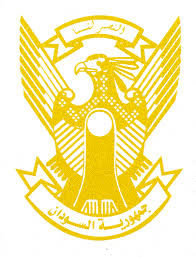  Delivered byH.E Ambassador Hassan Hamid Hassan, Permanent Representative of the Republic of the Sudan                              31 January 2023 ــــــــــــــــــــــــــــــــــــــــــــــــــــــــــــــــــــــــــــــــــــــــــــــــــــــــــــــــــــــــــــــــــــــــــــThank you, Excellency,Sudan welcomes the delegation of Japan and thank them for their presentation. We commend the progress made by Japan since its last review including adopting its fourth Basic Plan for Persons with Disabilities, taking effective measures to promote human rights education and combating discrimination and human trafficking. In the spirit of the constructive dialogue, we recommend Japan the following:Continue its efforts to protect employees from abuses at workplaces.continue its support to SDGs implementation at home and internationally.We wish Japan a successful UPR. 